СПРАВКАпо итогам проведённых мероприятий, посвящённыхДню защитника ОтечестваГКОУ РД «Новоцолодинская СОШ Ахвахского района»от 26.02.21г. Сроки проверки: 15.02.21г. – 24.02.2021г.Цель проверки: проверка мероприятий посвящённых Дню защитника ОтечестваПроверку осуществляла: зам директора по ВР Евтемирова Э.Т.В соответствии с общешкольным планом ВР на 2020-2021 учебный год с целью патриотического воспитания школьников в школе проведён ряд мероприятий, посвящённые Дню защитника Отечества.Классное мероприятие: «К подвигу солдата сердцем прикоснись»  с целью  развития у ребят чувство патриотизма, воспитания любви к Родине было проведено 20.02.21г. конкурсное мероприетие между 7ми классами. Сценарий мероприятия был составлен с учётом возрастных особенностей и целями воспитательной работы с учащимися класса. Учитывая возрастные особенности учащихся, в мероприятие были включены конкурсы и игровые ситуации, посильные для восприятия. Игровая программа состояла из восьми этапов. 1.Приветствие2.Разминка3.Запомнить слова4.Шаферы5.Связисты6.Военкор7. Сила в ногах и спокойствие в голове8. Домашнее задание  Мероприятие прошло в благоприятной атмосфере, на этапах выполнения некоторых заданий, включалась фоновая музыка. Ученики были активны, дисциплинированы, к заданиям подошли серьёзно, познавательный интерес сохранялся на протяжении всего мероприятия. Тема мероприятия была актуальной, использованная презентация и наглядные пособия соответствовали эстетическим нормам, возрастным особенностям учащихся.  Поставленные цели были достигнуты.             Внеклассное мероприятие на тему: Интеллектуально-спортивный конкурс «Солдатами не рождаются, солдатами становятся» проведён классным руководителем 4б класса Алибахарчиевой С.М. с целью военно-патриотического воспитания учащихся.Мероприятие сопровождалось компьютерной презентацией, включающей иллюстрации на тему праздника «День Защитника Отчества»: историю праздника.Конкурсная программа состояла из 8 этапов, где ребятам нужно было продемонстрировать свои знания и умения в военном деле. Мальчики отвечали на вопросы, связанные с армией, исполняли приказы командира, показали свои поэтические способности, отгадывали военные загадки. Также показали свои умения при работе с пословицами, где на помощь ребятам пришли болельщики. Данное мероприятие соответствует  общим воспитательным задачам; уровню развития коллектива; возрастным особенностям обучающихся.Мальчики на протяжении всего мероприятия соревновались очень активно. Познавательный интерес ребята проявили от начала мероприятия и до конца.          19.02.21г. Магомедрасулова К.Х.  кл. руководитель 1а класса провела  игру-мероприятие«Добры молодцы»  с целью воспитания  чувства  любви  к  Родине,  Вооружённым силам. Мероприятие  началось  с  вступительного  слова  учителя. Она поздравила будущих воинов с праздником, и рассказала о правилах игрового мероприятия. Сначала мальчики прошли отборочный этап, ответив на вопросы, связанные со службой в армии. Затем начался конкурс «Добры молодцы»,  в котором участникам предстояло  показать свою готовность к службе, проявить смекалку, ловкость, смелость.Все задания были направлены на расширение кругозора воспитанников, закрепление уже имеющихся знаний. Сочетались как групповые, так и индивидуальные формы работы, с учётом индивидуальных особенностей ребёнка. Мероприятие прошло динамично, на высоком эмоциональном уровне. Мероприятие детям понравилось, цели достигнуты.С цельюформирование представлений о Российской армии 20.02.2021г. Алимова М.Я. кл. руководитель 2а  класса провела беседу «Российская армия». Начало  занятия началось с приветствия ведущего и постановки цели, был сделан акцент на то, что  результатом мероприятия будет совместно проведённое  интересное время.Учитывая возрастные особенности воспитанников, в ходе проведения беседы учителем широко использовался наглядный метод обучения: работа с тематическим стендом, наглядными пособиями «Армия России». Ребята познакомились с видами вооружённых сил Армии России, новейшими достижениями, видами летательных аппаратов.Для обеспечения связи с современной жизнью, был обсужден вопрос о том, где в настоящий момент российская армия помогает установить мир и прекратить военные действия – это Сирия.Весь ход мероприятия был пронизан чувством патриотизма. Большое внимание уделялось привитию уважения и любви к Родине,  к её героическому прошлому и настоящему, желанию её защищать, знать и помнить своих героев. В конце мероприятия учащиеся, под руководством педагога, пришли к выводу, что патриотизм -это и любовь к родным местам, и гордость за свой народ, и желание сохранить свою страну.            16. 02. 2021г.  Хадиева Х.Г. провела с учащимися 5а класса игру – беседу: «Страна, в которой я живу» с цельюразвития  у детей чувство патриотизма и любви к своей   Родине.Внеклассное мероприятие проведено в игровой форме. В начале мероприятияХеди Х. создала рабочую атмосферу, позитивный настрой, определила тему и цель мероприятия. Сделала акцент на то, что мероприятие проводится в связи с приближающимся праздником «День защитника Отечества». На мероприятии использовалась фронтальная, коллективная и индивидуальная форма организации деятельности детей. На мероприятии также использовались следующие виды организации деятельности детей: игры-упражнения, чтение стихов, разгадывание загадок. Вся деятельность воспитанников была целесообразно распределена по времени.Содержание внеклассного  мероприятия соответствовало индивидуальным  и психологическим способностям воспитанников.  Формирование любви к Родине проходило через воспитание  чувство  патриотизма, любви к своей Родине и уважение к морским вооружённым силам,  ответственности, уверенности в своих силах.Содержание воспитательного мероприятия способствовало  формированию нравственных ценностей, чувства коллективизма. В конце мероприятия было предложено детям закрыть глазки ладошками  и пожелать нашей Родине различные пожелания.Цели мероприятия были достигнуты, план мероприятия выполнен.              Урок-беседу «Буду Родине служить и Отчизной дорожить»17.02.21г. провела  Алимова Ю.Р. кл. руководитель 3б класса с цельюразвития представлений обучающихся об ответственном гражданском поведении детей и молодёжи на примерах отважных поступков их сверстников.На этом уроке ребята узнали о юных героях-пионерах. Слушая трагичные истории жизни Вали Котика, Вити Хоменко, Лиси Герасименко, Вити Коробкова и Саши Бородулина на лицах  учеников читалось сострадание, сопереживание и гордость за этих героев. Сейчас не каждый может назвать имена пионеров-героев, но услышав имя Вали Котик большинство присутствующих стали рассказывать о том, что слышали, на других мероприятиях, о подвиге этого мальчика, получилась интересная беседа. Ребята также отвечали на вопросы:Что такое Родина?Кто такой  герой?Какими качествами должен  обладать человек способный на героические поступки?Смогли бы вы поступить сегодня так же?Содержание классного часа соответствовало индивидуальным  и психологическим способностям воспитанников. Для достижения поставленных целей и задач мероприятия  использовались разнообразные методы и приёмы активизации познавательной деятельности.Мероприятие способствовало формированию  у воспитанников  ценностного отношение к Родине, её культурно-историческому прошлому; привитию  детям чувства гордости за свою страну, воспитанию уважения  к истории, культуре своей страны,  расширению кругозора воспитанников, развитию логического мышления и смекалки.Содержание воспитательного мероприятия способствовало  формированию нравственных ценностей, чувства коллективизма.Цели и задачи мероприятия были успешно выполнены. В школе прошли конкурсы рисунков ,посвященные к 23 февраля.Зам. директора по ВР Евтемирова Э.Т.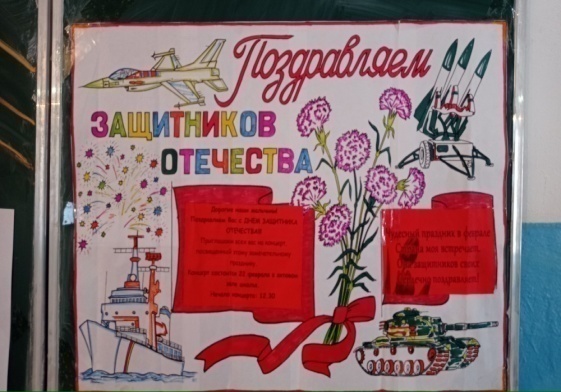 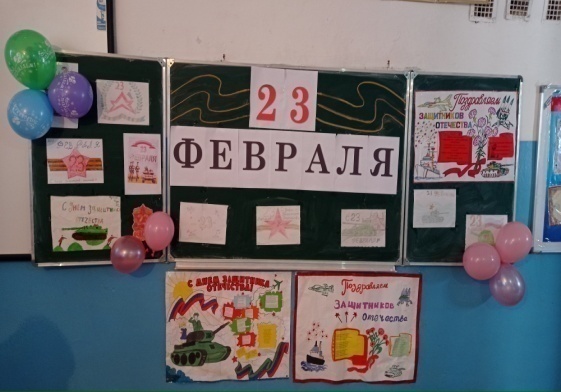 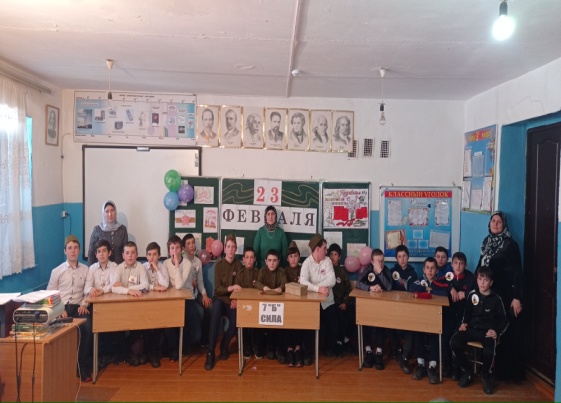 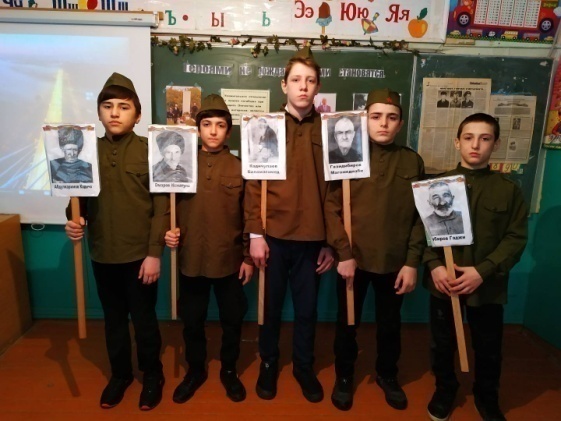 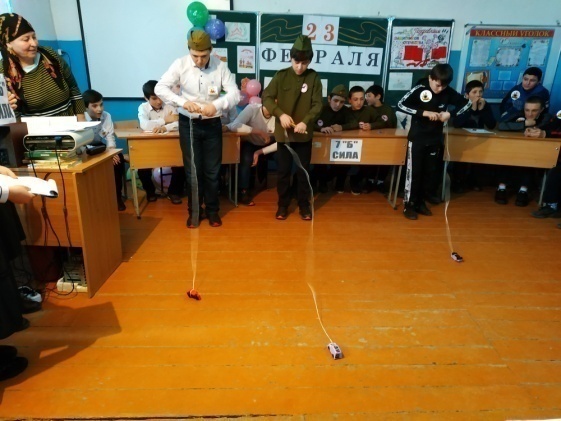 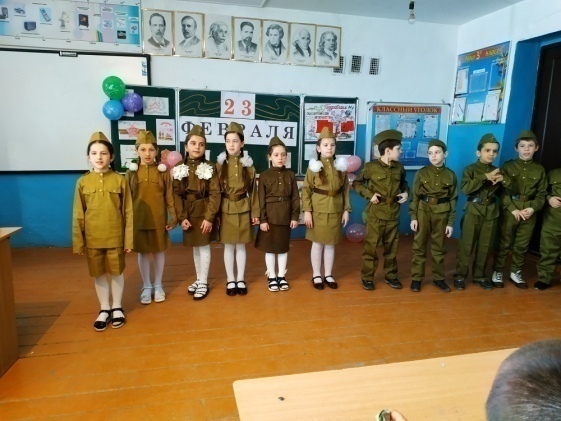 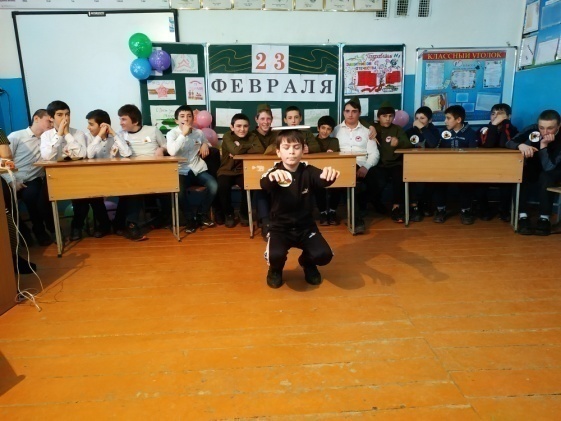 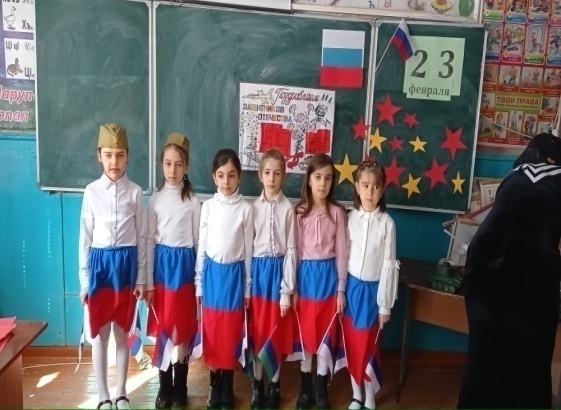 